2-)Aşağıda verilen şekilde boş bırakılan yere hangi kavram  yazılmalıdır? (5p)A) Yörünge		B) Eksen EğikliğiC) Ekinoks		D) EkvatorUmut aşağıdaki ifadeleri iklim ve hava olayları olarak sınıflandırmak istiyor.I.	Eskişehir'de yazlar sıcak ve kurak geçer.II.	Yarın havanın yağmurlu olacağı söyleniyor.III.	Sivas'a bu mevsim mutlaka kar yağar.IV.	Adana'da üç gün boyunca sıcaklık 30°C'un altına
düşmeyecek.3-)  Buna göre seçeneklerden hangisi Umut'un yaptığı
doğru sınıflandırmadır? (5p)                İklim	Hava  olayıA)	   I - III	    II - IVB)	   I - IV	    II - IIIC)	   I - III	     I - IVD)	III - IV	                     I - II4-)  Kuzey  yarım kürede en  uzun  gece  aşağıdaki  tarihlerden hangisinde  yaşanır? (5p)A) 21 Haziran		B) 21 Mart
C) 21 Aralık		D) 23 Eylül5-) Aşağıdakilerden  hangisi  iklim bilimi  için  doğru  değildir? (5p)A) Bir  bölgede gerçekleşen  günlük  hava  olaylarıdır.B) Uzun sürede   değişebilen  hava  olayları ortalamasıdır.C) Geniş bölgelerde  gerçekleşen  ortalama  hava  olaylarıdırD) Kesin sonuçlar bildirir.6-) Yukarıda verilen boşluklara sırası ile aşağıda verilenlerden hangileri gelmelidir?(5p)                  I	    IIA)	   Yağış	    HigrometreB)	   Nem	    HigrometreC)	   Nem	    BarometreD)	  Rüzgar	                Anemometre7-) Aşağıda verilenlerden hangisi, hava olaylarının analizini, tahminini yapar ve atmosferdeki hava olaylarını inceler? (5p)A) İklim bilimci		 B) Meteorolog 
C) Meteoroloji 		 D) Klimatolog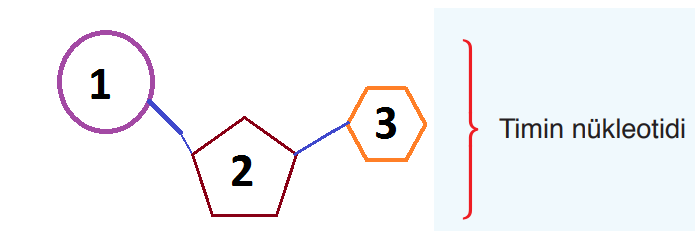 8-)Yukarıda timin nükleotidinin şekli verilmiştir.
Buna göre, timin nükleotidini oluşturan yapılar hangi seçenekte doğru verilmiştir? (5p)             1                       2                     	   3A)	Fosfat	                   Timin bazı       	ŞekerB)	Şeker	                    Fosfat	              Timin bazıC)	Timin bazı            Fosfat	              ŞekerD)	Fosfat	                   Şeker	              Timin bazı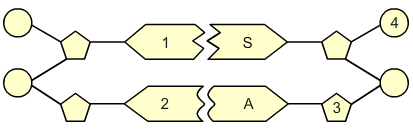 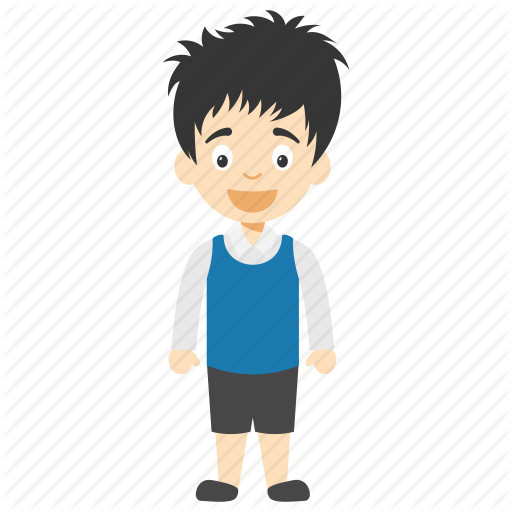 9-)Umut Aras’ın verdiği bilgilere göre aşağıda verilenlerden hangisi adaptasyonlara örnek olarak gösterilebilir? (5p)A) Bazı keçilerin dört boynuzlu olmasıB) Kutup ayılarının beyaz kıl rengine sahip olmalarıC) Altı parmaklı bireylerin oluşması.D) Van kedisinin göz renklerinin farklı olması10-)Yukarıda bazı kavramların açıklamaları verilmiştir. Aşağıdaki şıklardan hangisinin açıklaması yukarıda yoktur? (5p)A) Fenotip	  	B) MutasyonC) Modifikasyon	D) Doğal seçilim   I-Güneş altında kalan insanların bronzlaşması II- Bazı çocukların down sendromlu olmasıIII- Spor yapan kişilerin kaslarının gelişmesi11-) Yukarıda verilen ifadelerden hangileri modifikasyona örnek olarak verilebilir? (5p)A) I ve II 	B) I ve IIIC) II ve III 	D) I,II ve III12-)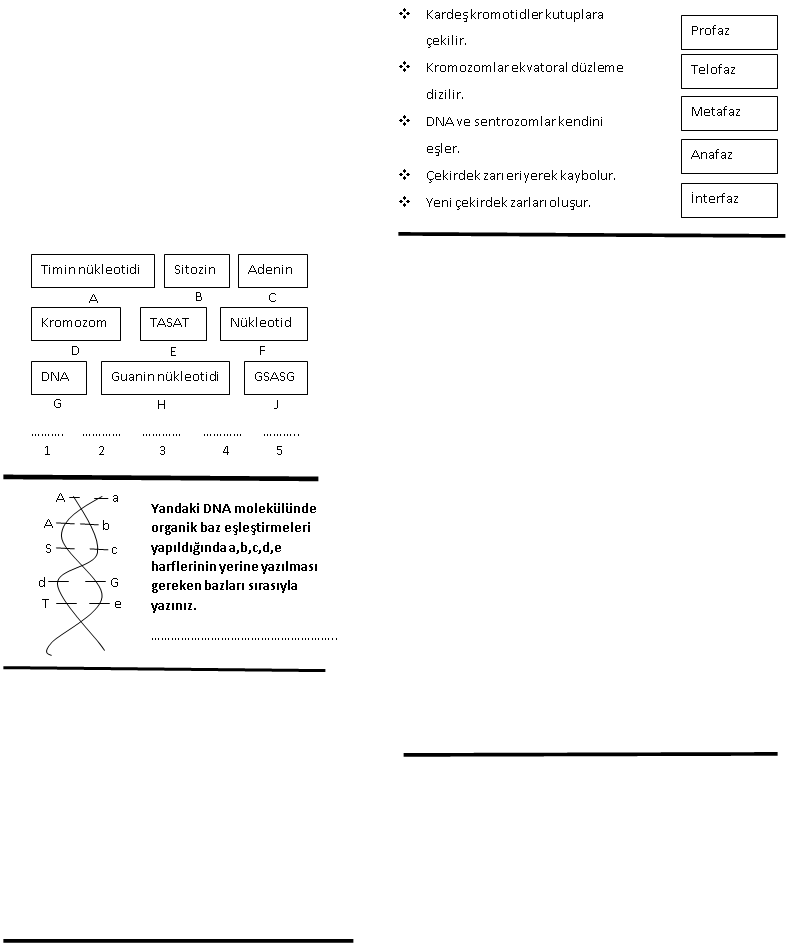 A) T,T,S                                             B) T,G,A            C) A,A,S                                            D) T,G,S13-) Performans görevi yapan Mehmet’in yaptığı ödev doğru olduğuna göre yorumlardan hangisi yanlıştır? (5p)1 numaralı parça Sitozin bazıdır.4 numaralı parça fosfattır.3 numaralı parça şekerdir.2 numaralı parça Timin bazıdır.14-) Aşağıdaki çaprazlamalardan hangisinin sonucunda melez genotipli birey oluşmaz? (5p)A) MM X MM 		 B) MM X Mm 
C) Mm X Mm 		 D) Mm X MM15-) Bunun nedeni aşağıdakilerden hangisi olabilir? (5p)Çok zararlı olabildiği içinTedavi edilebildiği içinKalıtsal olduğu ve dölden döle aktarıldığı içinÇok hızlı gerçekleştiği için  16-) Homozigot, mor renkli bezelyeler ile beyaz renkli bezelyelerin çaprazlanması sonucunda oluşacak olan bezelyelerin beyaz renkli olma ihtimali yüzde kaçtır?(Bezelyelerde mor renk aleli “M”, beyaz renk aleline “m” baskındır.) (5p)  A) %100 		B) %50  C) % 75		D) %0MM Uu aa 17-)Yukarıda bazı karakterlerin oluşumuna etki eden aleller gösterilmiştir. Bu alellerden hangileri homozigot durumdadır? A) Yalnız I 	  	 B) Yalnız II 
C) I ve III		 D) I, II ve IIIDOĞRUYANLIŞ                                    CÜMLELER-İFADELERMevsimler, Dünya’nın  eksen eğikliği ve  Güneş etrafındaki dolanımı sonucu oluşur.Sadece kuzey yarım kürede kış mevsimi yaşanır.21 Mart ve 23 Eylül tarihlerinde Dünya’nın her yerinde gece-gündüz eşitliği (ekinoks) yaşanır.Hava daima basıncın yüksek olduğu yerden, basıncın düşük olduğu yere doğru hareket eder.Güneş ışınları Dünya’nın her yerine eşit açı ile düşer.Her durumda etkisini gösterebilen alellere çekinik alel adı verilir.Genetik etkenlerle oluşan özelliklerin canlının dış görünüşüne yansımasına Fenotip denir.Bir canlı ya da bir özelliğin kopyasının üretilmesine varyasyon denir.İnsanlarda çocuğun cinsiyetini belirleyen anneden gelen kromozomdur.Atalardan gelen alellerin aynı olma durumuna saf döl, farklı olma durumuna melez döl denir.